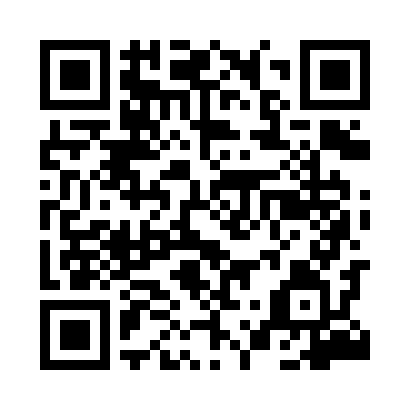 Prayer times for Kokotek, PolandWed 1 May 2024 - Fri 31 May 2024High Latitude Method: Angle Based RulePrayer Calculation Method: Muslim World LeagueAsar Calculation Method: HanafiPrayer times provided by https://www.salahtimes.comDateDayFajrSunriseDhuhrAsrMaghribIsha1Wed2:565:1912:425:488:0610:202Thu2:525:1712:425:498:0810:223Fri2:495:1612:425:508:0910:254Sat2:465:1412:425:518:1110:285Sun2:425:1212:425:528:1210:316Mon2:395:1012:425:538:1410:347Tue2:355:0912:425:548:1610:378Wed2:325:0712:425:558:1710:409Thu2:285:0512:425:568:1910:4310Fri2:275:0412:425:578:2010:4611Sat2:265:0212:425:588:2210:4912Sun2:255:0112:425:598:2310:5013Mon2:254:5912:425:598:2510:5014Tue2:244:5812:426:008:2610:5115Wed2:244:5612:426:018:2710:5216Thu2:234:5512:426:028:2910:5217Fri2:234:5412:426:038:3010:5318Sat2:224:5212:426:048:3210:5419Sun2:224:5112:426:058:3310:5420Mon2:214:5012:426:058:3410:5521Tue2:214:4912:426:068:3610:5522Wed2:204:4712:426:078:3710:5623Thu2:204:4612:426:088:3810:5724Fri2:194:4512:426:088:4010:5725Sat2:194:4412:426:098:4110:5826Sun2:194:4312:426:108:4210:5827Mon2:184:4212:426:118:4310:5928Tue2:184:4112:436:118:4410:5929Wed2:184:4012:436:128:4611:0030Thu2:184:3912:436:138:4711:0131Fri2:174:3912:436:138:4811:01